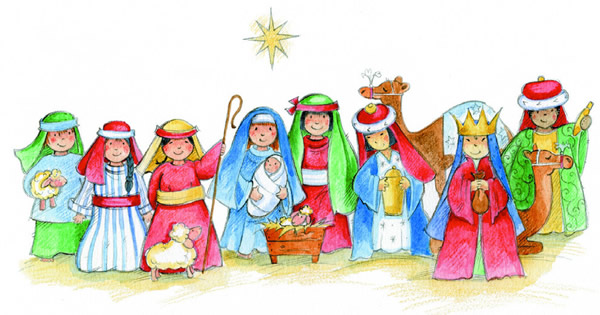 PrayersI Want to Look for JesusI want to look for Jesus.Live like Jesusand love Jesus.Thank you God for JesusThank you God for Jesus;is the prayer we say.Thank you God for Jesus;born on Christmas day.Songs and Nursery RhymesAway in a MangerAway in a manger, no crib for a bedthe little Lord Jesus lay down His sweet head.The stars in the bright sky looked down where He lay,the Little Lord Jesus asleep on the hay.The cattle are lowing, the baby awakesbut little Lord Jesus no crying he makes.I love thee Lord Jesus, look down from the skyand stay by my bedside 'till morning is nigh.Be near me Lord Jesus, I ask thee to stay,close by me for ever and love me I pray.Bless all the dear children in thy tender care,and take us to Heaven to live with thee there.Down in BethlehemGuess what!  A baby boy was born.Guess what!  A baby boy was born.Guess what!  A baby boy was born.Down in Bethlehem.We found him in a manger there.We found him in a manger there.We found him in a manger there.Down in Bethlehem.And wise men travelled from afar.And wise men travelled from afar.And wise men travelled from afar.Down in Bethlehem.The shepherds came with little lambs.The shepherds came with little lambs.The shepherds came with little lambs.Down in Bethlehem.And angels sang the night away.And angels sang the night away.And angels sang the night away.Down in Bethlehem.Guess what!  A baby boy was born.Guess what!  A baby boy was born.Guess what!  A baby boy was born.Down in Bethlehem.BabiesRock the baby in my arms,hold him snug and tight;lay him in his little cot and gently kiss good night.Dear Father God keep babies safe, in your loving care;thank you for sending Jesus for all of us to share.Rock the baby in my arms,hold him snug and tight;lay him in his little cot and gently kiss good night.ChristmasChristmasFaithJesus is the Son of GodMary is the Mother of JesusThe Holy FamilyValues / MoralityConcern for othersGratitude for what we havePoints for DiscussionAnnunciationMary, Joseph, Baby JesusShepherdsKingsGiftsGiving presentsSharing and caringHelping people less fortunateJoy of ChristmasPrayersI want to Look for JesusThank you God for JesusSacred SpaceRed clothCandleReligious Advent CalendarAdvent WreathCribNativity story-bookChildren's Bible StoriesSuggested links with scripture:Birth of Jesus (based on Luke 1-2)Songs & Nursery RhymesAway in a MangerDown in BethlehemBabiesBooksGod's Littlest AngelBy Alan and Linda ParryPublished by Tynedale House PublishersISBN-10: 0842311777Silent Night (My First Nativity Story)Illustrations by Julie FletcherAvailable from Marks & SpencerThe Christmas StarPublished by Priddy BooksThe Christmas Bible StorybookA Bible Friends Bible StoryPublished by Scripture UnionISBN-10: 1844272915The NativityIllustrations by Estelle CorkePublished by the Book StudioLittle Owl and the Star (A Christmas Story)By Mary MurphyPublished by Walker Books LtdISBN-10: 0744588022The Christmas Story Book and JigsawIllustrated by Stephen HolmesPublished by Haldane Mason LtdISBN-10: 1905339658Baby Jesus (Book and Play Puzzle)Published by LadybirdWhat Happened at Christmas?By Alan and Linda ParryPublished by Tynedale House PublishersISBN: 9780842383776Links with FamilyMass on Christmas DayNativity Play